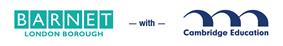 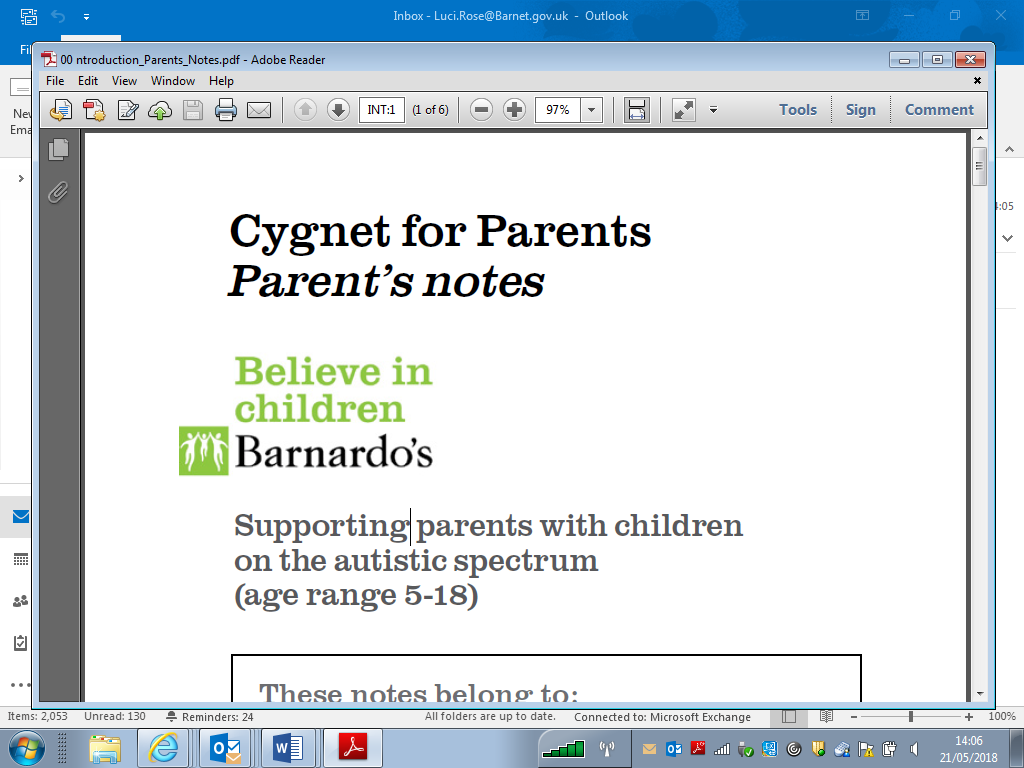 Cygnet parent/ carer autism evening training (online)  
A comprehensive online training and support program for parents/ carers of children aged 5 -18, with a diagnosis of autism. This course is available free of charge to families living in Barnet. Cygnet is a 6 week training course covering topics including: An overview of autism Communication Sensory needs Understanding behaviourDates: Tuesdays at 6.30 - 7.30pm  9th June;  16th June;  23rd  June;  30th June ;  7th July;  14th July Times 6.30 - 7.30pm  The course is free but it is essential that parents/carers register – please click here for the booking form 
We will send a further pre-course enrolment form which must be completed before the first session and log-in details will be sent each week.Information regarding dates and times of further courses will be circulated to schools and will be on the Barnet Local Offer. https://www.barnetlocaloffer.org.uk/Contact 0208 359 3057